     DOKTORA YETERLİK SINAVI BAŞVURU FORMU/Ph. D. QUALIFICATION EXAM APPLICATION FORM* Doktora yeterlik sınavına girebilmek için gerekli kriterleri sağladığıma dair dokümanlar ekte olup, doktora yeterlik sınavına girebilmek için gereğini saygılarımla arz ederim.I am submitting attached documents which I have fullfilled the Ph.D. Exam requirements I kindly request to take the Ph.D. Qualification exam.Doktora Programı/Ph. D. Program :……………………………           Öğrenci No/Student No………………………………Sınavı almak istediğim dönem/I want to take the Ph.D. Qualifying Examinations in Ocak-Şubat/January-February   Temmuz-Ağustos/July-August 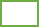 Adı Soyadı/Name Surname					 Tarih/Date:İmza/Signature:Adres/Adress:Telefon/Phone:Ek 1/Attachment 1 –  Güncel Transkript/Current Transcript Ek 2/Attachment 2 –  Güncel Müfredat Durumu Çıktısı/Current CurriculumEk 3/Attachment 3 -  Orpheus Kapsamındaki (2019-2020 sonrası) Öğrencilerin Yayın Koşulu Sağladığına Dair Doküman/Proof of Document for fulfillment of publication conditions for students entering Qualification Exam under the Orpheus system (Students registered after 2019-2022)*** Formu doldurmadan önce lütfen Lisansüstü Yönetmeliğinin Doktora yeterlik sınavı ile ilgili MADDE 53’ü okuyunuz./Before filling out the form please read the Rules and Regulations Article 53 related to  Ph.D. Qualifying Examinations accessible from our Institute of Health Sciences webpage. **Orpheus kapsamındaki öğrenciler yayın koşulunu sağladıklarına dair; kabul yazısı ve/veya katılım belgesi ve yayınladıkları metni (poster, makale, sözlü sunum vb.) dilekçelerinin ekinde SBE Müdürlüğüne sunmalıdır/Orpheus students have to submit a petition to Institute of Health Sciences that they have provided publication conditions, acceptance letter and/or participation certificate and published letter (poster, essay, oral presentation etc)